Stagione Sportiva 2022/2023Comunicato Ufficiale N° 241 del 17/05/2023SOMMARIOSOMMARIO	1COMUNICAZIONI DELLA F.I.G.C.	1COMUNICAZIONI DELLA L.N.D.	1COMUNICAZIONI DEL COMITATO REGIONALE	1Modifiche al programma gare del 21/05/2023	1Recuperi	2COMUNICAZIONI DELLA F.I.G.C.COMUNICAZIONI DELLA L.N.D.COMUNICAZIONI DEL COMITATO REGIONALERADUNI GIOVANI CALCIATORIE’ stato autorizzato il seguente raduno di giovani calciatori:Società organizzatrice:	C.S.  VILLA MUSONE per conto EMPOLI FCLocalità di svolgimento:	Campo sportivo di Villa Musone, via Turati 2 Date di svolgimento:		Martedì 23.05.2023 dalle ore 15,00 in poiCategoria di partecipazione:	Giovani calciatori nati anno 2010 (12 anni compiuti) COMUNICAZIONI DEL SETTORE GIOVANILE E SCOLASTICOCONVOCAZIONI CENTRO FEDERALE TERRITORIALE URBINOIl Coordinatore Federale Regionale del Settore Giovanile e Scolastico Floriano Marziali, con riferimento all’attività del Centro Federale Territoriale Urbino, comunica l’elenco dei convocati per Lunedì 22.05.2023 presso lo Stadio “Montefeltro” di Urbino, Via dell’AnnunziataSi allegano al presente C.U. le convocazioni.CONVOCAZIONI CENTRO FEDERALE TERRITORIALE RECANATIIl Coordinatore Federale Regionale del Settore Giovanile e Scolastico Floriano Marziali, con riferimento all’attività del Centro Federale Territoriale di Recanati, comunica l’elenco dei convocati per Lunedì 22.05.2023 presso lo Stadio “Nicola Tubaldi” di Recanati, viale Aldo Moro.Si allegano al presente C.U. le convocazioni.Modifiche al programma gare del 21/05/2023FINALE TITOLO REG. PRIMA CATEGORIAA seguito accordi societari, la gara CASTELFRETTESE A.S.D./RAPAGNANO del 20.05.2023 inizia ore 15,30.  CAMPIONATO UNDER 17 FEMMINILE II FASEVisti gli accordi societari la gara RECANATESE S.R.L/YFIT è anticipata a sabato 20.05.2023 ore 17,30.RecuperiCAMPIONATO UNDER 17 FEMMINILE II FASELa gara RECANATESE S.R.L. /ACCADEMIA GRANATA L.E. viene recuperata giovedì 18.05.2023 ore 19,00.Pubblicato in Ancona ed affisso all’albo del Comitato Regionale Marche il 17/05/2023.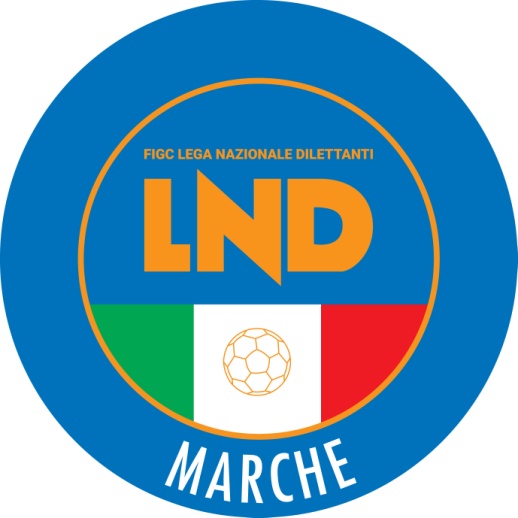 Federazione Italiana Giuoco CalcioLega Nazionale DilettantiCOMITATO REGIONALE MARCHEVia Schiavoni, snc - 60131 ANCONACENTRALINO: 071 285601 - FAX: 071 28560403sito internet: www.figcmarche.it                         e-mail: crlnd.marche01@figc.itpec: marche@pec.figcmarche.it  Il Segretario(Angelo Castellana)Il Presidente(Ivo Panichi)